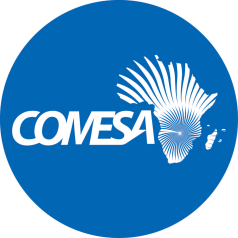                                                                    Distr.                                                                                              LIMITED       CS/ADM/SC/XXII/3.2/1Original:  ENGLISHCOMMON MARKET FOR EASTERNAND SOUTHERN AFRICATwentieth Meeting of the Sub-Committee onAudit and Budgetary Matters28 October – 1 November 2019Lusaka, Zambia2017 COMESA Secretariat financial statements (Grants funding)(AGENDA ITEM 3.2)Secretariat is hereby submitting audited 2017 COMESA Secretariat financial statements (Grants funding), annexed at [….], which comprise of: -Auditors Report;Financial statements; andManagement letter.Framework of preparation of 2017 financial statements and external audits on grantsWhilst designating Auditors General as External Auditors of COMESA Organs and Institutions, the Council in October 2016 decided that the audit of projects shall also be undertaken by independent audit firms.The external auditors on grant funded projects are appointed by: -Council, where the donor has accepted use of COMESA External Audit framework. This is the situation for EU grants under Contribution Agreements (CA) and Pillar Assesses Grant and or Delegated Agreements (PAGODA), as well as funds pooled under Short Term Projects; andCooperating Partners pursuant to provisions under each grant contract. This is the situation for all other grants.Pursuant to the above the Secretariat hereby submits the 2017 financial statements and external audits on grants: -Auditors ReportThe Sub Committee on Audit and Budgetary matters is invited to note the unqualified audit opinion issued by the auditors on the grant funded projects indicated in the above table.Financial statementsThe Sub Committee on Audit and Budgetary matters received a Report on the results, both narrative and financial, achieved on the grant funded projects.Management letterThe Sub Committee on Audit and Budgetary matters is invited to note the actions that the Secretariat will implement to address the issues raised by the auditors in the management letter.Discussion The Sub Committee on Audit and Budgetary matters noted the unqualified audit opinion issued by the auditors on the grant funded projects, as well as actions being implemented by the Secretariat to address the issues raised in the management letter.RecommendationsThe Sub Committee on Audit and Budgetary matters recommended the adoption of the 2017 audited financial statements on grant funded projects, as well as actions being implemented by the Secretariat to address the issues raised in the management letter.Cooperating Partner/ Grant Contract title2017Auditors opinionACBFACBFKPMG (Zambia)N/A[Grant came to an end in 2017][Grant came to an end in 2017]AfDB1: 50 million womenLochan & CoUnqualified opinion2: Trading for PeaceKPMG (Zambia)Unqualified opinion3: Statistics: SCB KPMG (Zambia)Unqualified opinion4: Statistics: ICPPeriod extended to 2018n/a5: Upper airspace KPMG (Zambia)Unqualified opinion6: TCBPKPMG (Zambia)Unqualified opinionAUAPSACommissioned by AU – but not completedN/AEuropean Union: CA / PAGODAEuropean Union: CA / PAGODA1: RISPPwC (ZambiaGrant came to an end in 2017[Grant came to an end in 2017][Grant came to an end in 2017]2: RISMPwC (ZambiaPwC (Zambia)3: Trade Cooperation FacilityPwC (Zambia)PwC (Zambia)4: ESEREMPwC (Zambia)PwC (Zambia)5: MASEPwC (Zambia)PwC (Zambia)World Bank1: Great Lakes Trading for Peace KPMG (Zambia)KPMG (Zambia)USAID1: IPAA Period extended to 2018n/a